ガスプラント非破壊試験技術者資格　新規認証登録申請書　　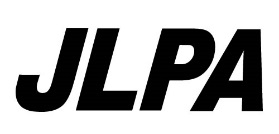 　　　※記載漏れと記載誤りは不受理になることがありますので太枠内は全て記入ください。　　※申請資格の「新規試験結果通知」に記載されている通知年月日を記入し、【添付６】に試験結果通知書のコピーを添付してください。　  【レベル１】　　  【レベル２】申請年月日　　　　　　　　　　　　　　　　年　　　　　　月　　　　　　　日　　　　　　　　　　　　　　　　年　　　　　　月　　　　　　　日　　　　　　　　　　　　　　　　年　　　　　　月　　　　　　　日　　　　　　　　　　　　　　　　年　　　　　　月　　　　　　　日　　　　　　　　　　　　　　　　年　　　　　　月　　　　　　　日　　　　　　　　　　　　　　　　年　　　　　　月　　　　　　　日　　　　　　　　　　　　　　　　年　　　　　　月　　　　　　　日　　　　　　　　　　　　　　　　年　　　　　　月　　　　　　　日　　　　　　　　　　　　　　　　年　　　　　　月　　　　　　　日申請資格（申請する資格に全て○）極間法磁気探傷試験レベル１極間法磁気探傷試験レベル１溶剤除去性浸透探傷試験レベル１溶剤除去性浸透探傷試験レベル１溶剤除去性浸透探傷試験レベル１超音波厚さ測定レベル１超音波厚さ測定レベル１極間法磁気探傷試験レベル２溶剤除去性浸透探傷試験レベル２フリガナ注）画像が鮮明なものを貼付ください。注）画像が鮮明なものを貼付ください。登録申請者署名（本人）　　　　　　　㊞　　　　　　　㊞　　　　　　　㊞　　　　　　　㊞　　　　　　　㊞　　　　　　　㊞　　　　　　　㊞注）画像が鮮明なものを貼付ください。注）画像が鮮明なものを貼付ください。ローマ字注）画像が鮮明なものを貼付ください。注）画像が鮮明なものを貼付ください。個 人 I D注）画像が鮮明なものを貼付ください。注）画像が鮮明なものを貼付ください。生年月日昭和・平成　　　年　　　　　　月　　　　　　日　生昭和・平成　　　年　　　　　　月　　　　　　日　生昭和・平成　　　年　　　　　　月　　　　　　日　生昭和・平成　　　年　　　　　　月　　　　　　日　生昭和・平成　　　年　　　　　　月　　　　　　日　生昭和・平成　　　年　　　　　　月　　　　　　日　生昭和・平成　　　年　　　　　　月　　　　　　日　生注）画像が鮮明なものを貼付ください。注）画像が鮮明なものを貼付ください。現住所〒電話　　　　　　　　　（ 　　　　　　　　）〒電話　　　　　　　　　（ 　　　　　　　　）〒電話　　　　　　　　　（ 　　　　　　　　）〒電話　　　　　　　　　（ 　　　　　　　　）〒電話　　　　　　　　　（ 　　　　　　　　）〒電話　　　　　　　　　（ 　　　　　　　　）〒電話　　　　　　　　　（ 　　　　　　　　）〒電話　　　　　　　　　（ 　　　　　　　　）〒電話　　　　　　　　　（ 　　　　　　　　）勤務先勤務先住所〒電話　　　　　　　　　（ 　　　　　　　　）　　　　　　FAX　　　　　　（　　　　　　　）※内容に関して問合せを行う場合がございますので電話、FAXは必ずご記入ください。〒電話　　　　　　　　　（ 　　　　　　　　）　　　　　　FAX　　　　　　（　　　　　　　）※内容に関して問合せを行う場合がございますので電話、FAXは必ずご記入ください。〒電話　　　　　　　　　（ 　　　　　　　　）　　　　　　FAX　　　　　　（　　　　　　　）※内容に関して問合せを行う場合がございますので電話、FAXは必ずご記入ください。〒電話　　　　　　　　　（ 　　　　　　　　）　　　　　　FAX　　　　　　（　　　　　　　）※内容に関して問合せを行う場合がございますので電話、FAXは必ずご記入ください。〒電話　　　　　　　　　（ 　　　　　　　　）　　　　　　FAX　　　　　　（　　　　　　　）※内容に関して問合せを行う場合がございますので電話、FAXは必ずご記入ください。〒電話　　　　　　　　　（ 　　　　　　　　）　　　　　　FAX　　　　　　（　　　　　　　）※内容に関して問合せを行う場合がございますので電話、FAXは必ずご記入ください。〒電話　　　　　　　　　（ 　　　　　　　　）　　　　　　FAX　　　　　　（　　　　　　　）※内容に関して問合せを行う場合がございますので電話、FAXは必ずご記入ください。〒電話　　　　　　　　　（ 　　　　　　　　）　　　　　　FAX　　　　　　（　　　　　　　）※内容に関して問合せを行う場合がございますので電話、FAXは必ずご記入ください。〒電話　　　　　　　　　（ 　　　　　　　　）　　　　　　FAX　　　　　　（　　　　　　　）※内容に関して問合せを行う場合がございますので電話、FAXは必ずご記入ください。資格証明書及び更新連絡送付先該当するところに○又はご記入下さい宛 先現住所現住所勤務先その他その他〒〒〒資格証明書及び更新連絡送付先該当するところに○又はご記入下さい宛　名本　人本　人その他試　験　種　別極間法磁気探傷（MY-1）溶剤除去性浸透探傷（PD-1）超音波厚さ測定（UM-1）一般試験パート　　　　　年　　　月　　　日　　　　　年　　　月　　　日　　　　　年　　　月　　　日専門試験パート　　　　　年　　　月　　　日　　　　　年　　　月　　　日　　　　　年　　　月　　　日実技試験パート　　　　　年　　　月　　　日　　　　　年　　　月　　　日　　　　　年　　　月　　　日試　験　種　別極間法磁気探傷（MY-２）溶剤除去性浸透探傷（PD-２）一般試験パート　　　　　年　　　月　　　日　　　　　年　　　月　　　日専門試験パート　　　　　年　　　月　　　日　　　　　年　　　月　　　日実技試験パート　　　　　年　　　月　　　日　　　　　年　　　月　　　日